LEADERSHIP, EDUCATION AND ATHLETICS IN PARTNERSHIP, Inc.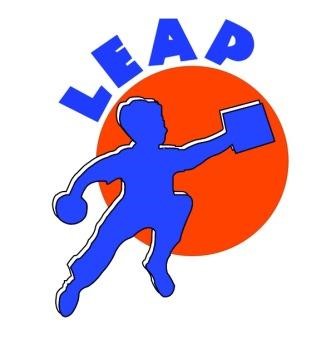 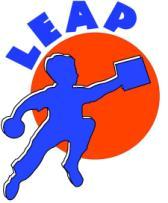 Participant Application, Release and Permission FormONE CHILD per formCHILDREN’S PROGRAM (Summer)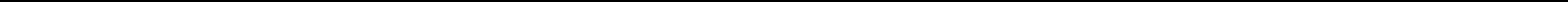 Does your child have any of the following medical problems or concerns? Please circle all that apply. (This information is used to ensure your child’s well-being and will not affect your child’s acceptance.)Other serious medical conditions or medication needed? _____________________________________________________________________*Child MUST bring all necessary medications, including inhaler and/or EpiPen with him/her EVERY DAY to LEAP**PLEASE NOTE: LEAP IS NOT AUTHORIZED TO ADMINISTER ANY MEDICATION(S)*Has your child ever been in LEAP before? (Y / N)   When? (month/year) ___________________  Which site? ______________________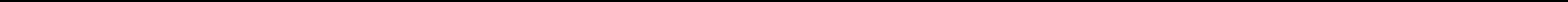 PRIMARY CONTACT INFORMATIONSecondary Phone #: ___________________________________________   Email Address:_________________________________________Child lives with (circle one): Both parents	Mother only	Father only	Grandparent(s)	Other (please specify) _____________EMERGENCY CONTACT INFORMATIONPlease provide TWO (2) emergency contacts to communicate with in case you are unavailable. Cannot be primary contact listed above.CONFIDENTIAL FINANCIAL INFORMATION (For statistical purposes only)LEADERSHIP, EDUCATION AND ATHLETICS IN PARTNERSHIP, Inc.Participant Application, Release and Permission FormONE CHILD per formCHILDREN’S PROGRAM (FALL)My child will get home the following way every day from LEAP:____ My child has my permission to walk home with a LEAP counselor* (*if within walk-home district)____ I will have my child picked up at LEAP when LEAP is finishedParent Signature: _______________________________________________________ Date: ___________________Applicable FeesLATE FEE: Please note that there is a late fee of $10 for every five minutes late, after a ten-minute grace period. For example, if dismissal is at 4:00pm and you arrive at 4:10pm, there is no late fee. If you arrive from 4:11-4:15 the late fee is $10. If you arrive from 4:16-4:20, the late fee is $20 and so on.All payments are due at time of pick-up. Your child will not be permitted back the next day if payment is not received. We recommend that you arrive a few minutes early. There are no exceptions.OTHER FEES: Additional charges will apply for trips and special events.       Parent Initials: _______________Required DocumentationEnrollment will be complete when the following documentation is submitted to LEAP: (please initial)________	Completed LEAP Application Form w/ signatures (this form)________	Copy of health insurance card/other evidence of current health insurance coverage________	Copy of Youth Camp Health Exam/Record or evidence of a physical within the past 3 years________	Mandatory attendance to LEAP’s Parent Meeting taking place in late JuneEach child may have UP TO 3 absences. If a child is absent more than 3 days, he/she may be removed from the program to allow other participants the opportunity to be a part of the program.Please sign below to indicate you understand the required documentation needed for complete enrollment and agreement of the parental support needed to be a part of the summer program.Parent/Guardian Name: ________________________________________  Signature: ______________________________________________I, _______________________________________, the legal guardian of ________________________________________ hereby release Leadership,(Legal Guardian’s Name)	(Child’s Name)Education, and Athletics in Partnership, Inc., and any organization with which it might contract for services, from any and all liability for any injury that might befall my child during the Leadership, Education, and Athletics in Partnership, Inc., program. I have read the attached program description and understand that this program is educational and recreational and includes camping trips and trips, which last several days.I further release the New Haven Public School District to give any and all medical and/or educational records concerning my child to Leadership, Education, and Athletics, in Partnership, Inc. I understand that this information will be used to meet state health requirements and to evaluate the academic needs and performance of my child.I further release Leadership, Education, and Athletics in Partnership, Inc., to have any and all necessary medical care provided to my child in case of an emergency. I understand that Leadership, Education, and Athletics, Inc. will contact me as soon as possible, should such emergency arise.I further release Leadership, Education, and Athletics in Partnership, Inc., to have the right to use photographs and other records of my child’s likeness, voice, and sounds during his/her participation, and to reuse or license the right to reuse such photographs and recordings of his/her name, likeness and biography, as you may desire, in all media and in all forms, including, but not limited to, his/her participation in Leadership, Education, and Athletics in Partnership, Inc., without compensation to me or any limitation whatsoever.I further release Leadership, Education, and Athletics in Partnership, Inc. to assess the impact of LEAP’s program on my child’s academic progress and social development.___________________________________________________	______________________________(Signature of Guardian)	(Date)Please return this completed application to:Roslyn Milstein Meyer LEAP Community Center31 Jefferson StreetNew Haven, CT 06511(phone) 203.773.0770(fax) 203.773.1695Child InformationChild’s Name: ___________________________________Child’s Name: ___________________________________Child’s Name: ___________________________________Date of Birth: ______________   Age: _______Date of Birth: ______________   Age: _______Date of Birth: ______________   Age: _______Gender (circle one):  MFAddress: _____________________________________________  Apt. _______Address: _____________________________________________  Apt. _______Address: _____________________________________________  Apt. _______Address: _____________________________________________  Apt. _______City: _____________________________  Zip: ___________City: _____________________________  Zip: ___________City: _____________________________  Zip: ___________LEAP District: (circle one – note that LEAP is a neighborhood based program and a site is chosen based on the child’s address):LEAP District: (circle one – note that LEAP is a neighborhood based program and a site is chosen based on the child’s address):LEAP District: (circle one – note that LEAP is a neighborhood based program and a site is chosen based on the child’s address):LEAP District: (circle one – note that LEAP is a neighborhood based program and a site is chosen based on the child’s address):LEAP District: (circle one – note that LEAP is a neighborhood based program and a site is chosen based on the child’s address):LEAP District: (circle one – note that LEAP is a neighborhood based program and a site is chosen based on the child’s address):LEAP District: (circle one – note that LEAP is a neighborhood based program and a site is chosen based on the child’s address):(HSS)  Roberto Clemente(DK) Troup SchoolDX) Lincoln Basset SchoolDX) Lincoln Basset SchoolDX) Lincoln Basset School(FHS) Jepson Magnet (FHN) Clinton Ave SchoolEthnicity (circle one):African-American  Caucasian   Latino (non-black)African-American  Caucasian   Latino (non-black)African-American  Caucasian   Latino (non-black)American-Indian   Asian/Pacific Island  Other __________American-Indian   Asian/Pacific Island  Other __________American-Indian   Asian/Pacific Island  Other __________Child’s School: ____________________  Grade: (most recently completed): _____Child’s School: ____________________  Grade: (most recently completed): _____Child’s School: ____________________  Grade: (most recently completed): _____Child’s School: ____________________  Grade: (most recently completed): _____Child’s School: ____________________  Grade: (most recently completed): _____T-Shirt Size (circle one): Youth: S M L XL or Adult: S MT-Shirt Size (circle one): Youth: S M L XL or Adult: S MAsthma (Inhaler? Y / N)    Breathing Machine Needed? (Y / N)   Glasses (Y / N)   Hearing Aid Needed (Y / N)Asthma (Inhaler? Y / N)    Breathing Machine Needed? (Y / N)   Glasses (Y / N)   Hearing Aid Needed (Y / N)Asthma (Inhaler? Y / N)    Breathing Machine Needed? (Y / N)   Glasses (Y / N)   Hearing Aid Needed (Y / N)Asthma (Inhaler? Y / N)    Breathing Machine Needed? (Y / N)   Glasses (Y / N)   Hearing Aid Needed (Y / N)Special Education (Y / N)Special Education (Y / N)Food Allergies? _____________________________________ (EpiPen Needed? Y / N)Food Allergies? _____________________________________ (EpiPen Needed? Y / N)Other Allergies? _________________________Other Allergies? _________________________Other Allergies? _________________________Other Allergies? _________________________Learning Disabilities? __________________________ADD or ADHD (Hyperactivity) (Y / N) - Medication?:ADD or ADHD (Hyperactivity) (Y / N) - Medication?:ADD or ADHD (Hyperactivity) (Y / N) - Medication?:. __________________. __________________Legal Guardian’s Name: ________________________________________________Relationship to child: __________________________Address (if different from child’s): _________________________________________Primary Phone #: _____________________________Parent/Guardian InformationEmergency Contact Name: __________________________________________Emergency Contact Name: __________________________________________Relationship to child: ______________________________Primary Phone #: _____________________Secondary Phone #: ________________________   Address: __________________________Secondary Phone #: ________________________   Address: __________________________Emergency Contact Name: ____________________________________________Emergency Contact Name: ____________________________________________Relationship to child: ____________________________Primary Phone #: ___________________Secondary Phone #: ______________________   Address: ______________________________Secondary Phone #: ______________________   Address: ______________________________Household income (circle one): $0-10,000$10,001-20,000$20,001-30,000$30,001-41,000$30,001-41,000$41,001-50,000Other: ________Household size (How many people live in your home?): _______Household size (How many people live in your home?): _______What is the primary language spoken at home? ____________________What is the primary language spoken at home? ____________________What is the primary language spoken at home? ____________________What is the primary language spoken at home? ____________________What is the primary language spoken at home? ____________________Financial Assistance: ____Section 8/Public Housing  ___Food Stamps ___General Assistance ___Social Security DisabilityFinancial Assistance: ____Section 8/Public Housing  ___Food Stamps ___General Assistance ___Social Security DisabilityFinancial Assistance: ____Section 8/Public Housing  ___Food Stamps ___General Assistance ___Social Security DisabilityFinancial Assistance: ____Section 8/Public Housing  ___Food Stamps ___General Assistance ___Social Security DisabilityFinancial Assistance: ____Section 8/Public Housing  ___Food Stamps ___General Assistance ___Social Security DisabilityFinancial Assistance: ____Section 8/Public Housing  ___Food Stamps ___General Assistance ___Social Security DisabilityFinancial Assistance: ____Section 8/Public Housing  ___Food Stamps ___General Assistance ___Social Security Disability___Social Security Income ___Veterans Compensation ___ Care 4 Kids  Other? _____________Social Security Income ___Veterans Compensation ___ Care 4 Kids  Other? _____________Social Security Income ___Veterans Compensation ___ Care 4 Kids  Other? _____________Social Security Income ___Veterans Compensation ___ Care 4 Kids  Other? ______________None____NoneDoes your child receive free or reduced priced lunch at school?  ___ Y ___ NDoes your child receive free or reduced priced lunch at school?  ___ Y ___ NDoes your child receive free or reduced priced lunch at school?  ___ Y ___ NIf yes, please circle:If yes, please circle:FREE   orREDUCED PRICEDismissal Procedure & Fee Agreement                       Parent  Agreement  General Release